Конкурс «Экологические знаки»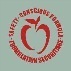 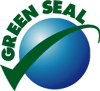 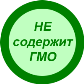 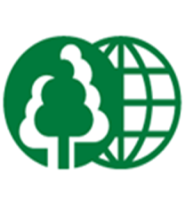 Гильмутдинова Л.С.  [251-946-514]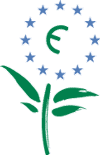 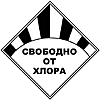 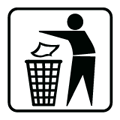 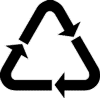 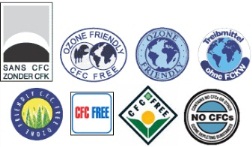 Гильмутдинова Л.С.  [251-946-514]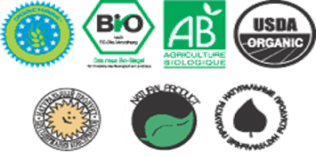 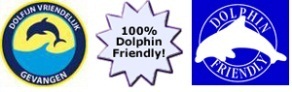 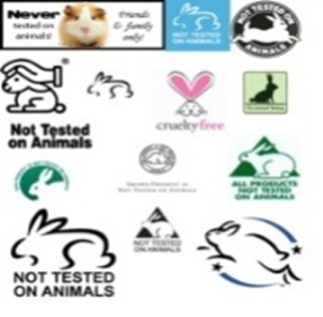 